РЕЗЮМЕ ВЫПУСКНИКА ИНЖЕНЕРНО-ЭКОНОМИЧЕСКОГО ФАКУЛЬТЕТАІ. Общие сведения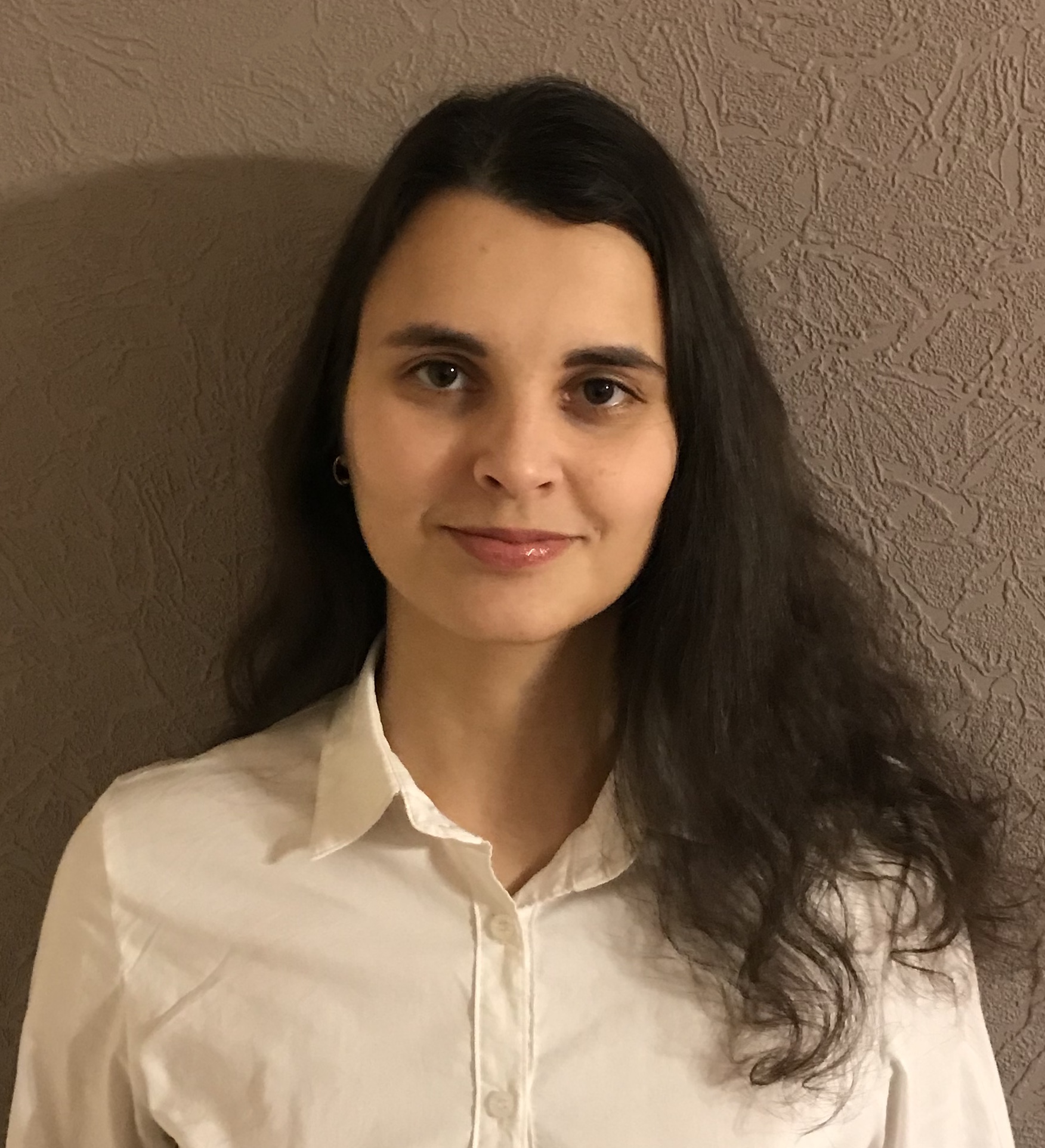 *По желанию выпускника, для открытого представления в сети интернет.ІІ. Результаты обученияІІІ. СамопрезентацияФамилия, имя, отчество     Полякович Виктория ВикторовнаДата рождения/гражданство09.03.1997/РБФакультетИнженерно-экономическийСпециальностьМаркетингСемейное положениеНе замужемМесто жительства (указать область, район, населенный пункт)г.МинскE-mailpolyakovichvika@yandex.ruСоциальные сети (ID)*Viber+375 44 779-40-70Моб. телефон+375 44 779-40-70Основные дисциплины по специальности, изучаемые в БГТУДисциплины курсового проектирования1. Интернет-маркетинг2. Создание креативной рекламы3. Маркетинговые исследования4. Маркетинговые коммуникации5. Стратегический маркетинг6. Маркетинг инноваций7. Маркетинг8. Маркетинговые деловые коммуникации9. Маркетинговый аудит10. Маркетинг в отрасли11. Товарная политика12. Распределение товаров13. Управление закупками14. Таможенные отношения15. Функционально-стоимостной анализ16. Макроэкономика / микроэкономика / национальная экономика17. Экономическая теория1. Макроэкономика2. Логистика3. Маркетинг4. Технология лесохозяйственного производства5. Маркетинговые исследования6. Маркетинговые коммуникации7. Маркетинг в отраслиСредний балл по дисциплинам специальности6,7Места прохождения практикиОАО «Минскпроектмебель», Филиал БГТУ «Негорельский учебно-опытный лесхоз», ГЛХУ «Вилейский опытный лесхоз», ОАО «ФанДОК», ООО «РТИфлекс»Владение иностранными языками (указать язык); наличие международных сертификатов: ТОЕFL, FСЕ/САЕ/СРЕ, ВЕС и т.д.Английский язык (Pre-Intermediate)Дополнительное образование (курсы, семинары и др.)Компетенции по использованию современных программных продуктовMS Office/Word/Exсel/PowerPoint (высокий уровень пользователя)Графические редакторы (Photoshop/CorelDRAW/ScetchUpPro)Научно-исследовательская работа (участие в проектах, конкурсах, конференциях, публикации и др.)XI Республиканская научно-практическая конференция студентов, аспирантов и магистрантов «Социально ориентированная экономика Республики Беларусь: проблемы и перспективы развития»;IX Международная  научно-практическая конференция студентов, аспирантов и магистрантов «Национальная экономика Республики Беларусь: проблемы и перспективы развития»;Публикация по маркетинговым исследованиям на тему «Исследование предприятий изготавливающих мебель на заказ»Стажировки/Опыт работы Опыт  работы: телемаркетолог в «Космос ТВ» (март 2018 – май 2018);помощник маркетолога в «Ф-авто» (сентябрь 2018 – январь 2019);специалист по продажам в  ООО «РТИфлекс» (январь 2019 – по настоящее время).Жизненные планы, хобби и планируемая сфера деятельностиУсовершенствование знаний и навыков, полученных в университете. Желание развиваться в сфере маркетинга.Личные качестваПунктуальность, ответственность, исполнительностьЖелаемое место работы (область/город/предприятие)г. Минск